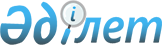 О внесении изменения в постановление Правительства Республики Казахстан от 18 июля 2011 года № 815 "Об утверждении Правил организации и финансирования обучения, содействия в трудоустройстве лиц, участвующих в активных мерах содействия занятости, и предоставления им мер государственной поддержки"
					
			Утративший силу
			
			
		
					Постановление Правительства Республики Казахстан от 18 августа 2012 года № 1062. Утратило силу постановлением Правительства Республики Казахстан от 27 июля 2015 года № 592      Сноска. Утратило силу постановлением Правительства РК от 27.07.2015 № 592 (вводится в действие со дня его первого официального опубликования).      Правительство Республики Казахстан ПОСТАНОВЛЯЕТ:



      1. Внести в постановление Правительства Республики Казахстан от 18 июля 2011 года № 815 «Об утверждении Правил организации и финансирования обучения, содействия в трудоустройстве лиц, участвующих в активных мерах содействия занятости, и предоставления им мер государственной поддержки» (САПП Республики Казахстан, 2011 г., № 47, ст. 639) следующее изменение:



      в Правилах организации и финансирования обучения, содействия в трудоустройстве лиц, участвующих в активных мерах содействия занятости, и предоставления им мер государственной поддержки, утвержденных указанным постановлением:



      часть вторую пункта 17 изложить в следующей редакции:

      «Не допускается направление на профессиональное обучение лиц из числа выпускников 9-х классов текущего календарного года».



      2. Настоящее постановление вводится в действие со дня первого официального опубликования.

      

      Премьер-Министр

      Республики Казахстан                       К. МАСИМОВ
					© 2012. РГП на ПХВ «Институт законодательства и правовой информации Республики Казахстан» Министерства юстиции Республики Казахстан
				